Vi hoppas att ni haft en skön jul & nyårsledighet. Nu närmar det sig öppningsdags för ungdomsgården för vårterminen 2024. Vi hoppas att ni längtat lika mycket till öppningen som vi själva gjort.Vi fortsätter även denna terminen med ”öppet för alla” både tisdag & torsdagskvällar.Det kommer att bli lite förändringar vad det gäller: matutbudet (vi tar bort Toasten och erbjuder Kebab med bröd istället)temakvällar (vårens temakv    ällar delas lika mellan tisdagar & torsdagar)Personalförändringar:Agusta slutar hos oss och istället så börjar Alma Raijaniemi. Alma kommer att få möjlighet att presentera sig själv i samband med att vi öppnar ungdomsgården.Inköp på ungdomsgården:På grund av de stora prisökningarna så är vi nödgade att höja våra kioskpriser lite (se nedan):Hamburgare med bröd	40 krKebab med bröd		40 kr (nytt utbud) Serveras från och med 23/1Pan Pizza		25 krPirog			20 krKaka			10 krFrukt		10 krLäsk			15 krMineralvatten		15 krMer (brick)		10 krKaffe			10 krToast		utgår30/1	Tisdag	Filmkväll			Ingen kostnad	Ingen anmälan 8/2	Torsdag	Karaoke med Chips & Cider	Kostnad: 30 kr	Anmälan via vår hemsida www.hik-kickoff.se13/2	Tisdag	Tacokväll			Kostnad :60 kr	Anmälan via vår hemsida www.hik-kickoff.se22/2	Torsdag	Bowlingkväll (se separat dokument)Anmälan via vår hemsida www.hik-kickoff.se	Kostnad: 250 kr14/3	Torsdag	Bingokväll med Räkbakelse    Kostnad: 120 kr (brickor 40 kr/st)	Anmälan via vår hemsida www.hik-kickoff.se26/3	Tisdag	Våffelkväll	(2 st) sylt & grädde ingår Kostnad: 50kr (inkl 1 dricka)	Anmälan via vår hemsida www.hik-kickoff.se16/4	Tisdag	Musikquiz			Ingen kostnad	Ingen anmälan 25/4	Torsdag	Filmkväll			Ingen kostnad	Ingen anmälan14/5	Aktivitet i Hembygdsparken		Kostnad: 50 kr	Anmälan via vår hemsida www.hik-kickoff.se30/5	Aktivitet i Hembygdsparken		Kostnad: 50 kr	Anmälan via vår hemsida www.hik-kickoff.seSå här anmäler ni er: 1. Gå in på vår hemsida www.hik-kickoff.se 2. Klicka på knappen ”Anmälan” (längst upp till höger på sidan, orange) 3. Klicka på ”Externa aktiviteter” 4. Skriv namnet på aktiviteten5. Fyll i information under viktigt meddelande:     Om du behöver någon med för att klara aktiviteten (personal, kontaktperson eller annan)OBS! Glöm inte skriva namnet på den medföljande och om den medföljande vill äta kvällens meny.7. Tryck på skicka knappen 8. Efter en stund kommer ni att få en mailbekräftelse19/4   Ullared (mer information kommer i februari)1/6     Liseberg (mer information kommer i mars)27/6 – 15/8 Spelkvällar i Hembygdsparken. Torsdagar 18.00 – 20.0028/6  Helsingörsresa (mer information kommer i mars)	10/8  Metardag & Minigolf (mer information kommer i april)	 	 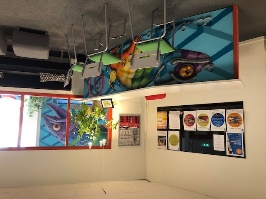 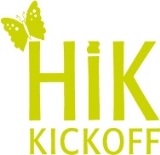 